Chủ đề: [Giải toán 6 sách kết nối tri thức với cuộc sống] tập 2 - Bài 41: Biểu đồ cột kép. (Chương 9 - Dữ liệu và xác suất thực nghiệm).Dưới đây Đọc tài liệu xin gợi ý trả lời Bài 9.19 trang 86 SGK Toán lớp 6 Tập 2 sách Kết nối tri thức với cuộc sống theo chuẩn chương trình mới của Bộ GD&ĐT:Giải Bài 9.19 trang 86 Toán lớp 6 Tập 2 Kết nối tri thứcCâu hỏi : Biểu đồ Hình 9.23 cho biết số lượng quạt trần và quạt cây bán được tại một cửa hàng điện máy trong năm 2018.
Liệt kê ba tháng cửa hàng bán được nhiều quạt cây nhất?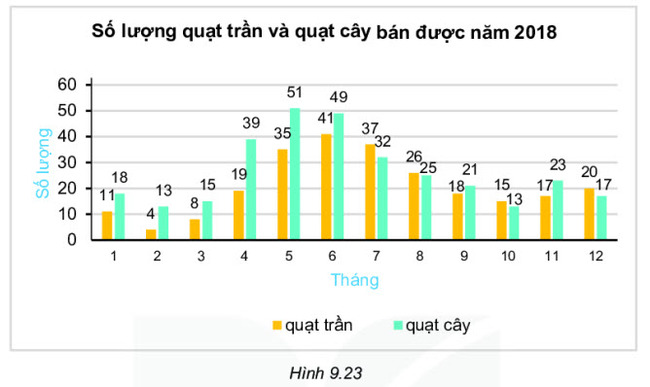 GiảiHướng dẫn: Để tìm ra ba tháng cửa hàng bán được nhiều quạt cây nhất ta chú ý đến các cột biểu đồ màu xanh ở trong hình.Ta thấy cột biểu đồ ở các tháng 4, 5, 6 cao nhất biểu đồ nên ba tháng cửa hàng bán được nhiều quạt trần nhất là: 4, 5, 6, với số máy bán được tương ứng là 39, 51, 49.-/-Vậy là trên đây Đọc tài liệu đã hướng dẫn các em hoàn thiện phần giải toán 6: Bài 9.19 trang 86 Toán lớp 6 Tập 2 Kết nối tri thức. Chúc các em học tốt.